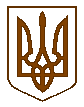 Білокриницька сільська радаРівненського району  РівненськоЇ області(П’ята позачергова сесія восьмого скликання)РІШЕННЯ21 травня 2021 року                                                                  			 №179Про здійснення повноважень у сферідержавної реєстрації речових прав нанерухоме майно, юридичних осіб,фізичних осіб-підприємців тагромадських формуваньКеруючись п. 3 ч. 1 ст.6 Закону України «Про державну реєстрацію речових прав на нерухоме майно та їх обтяжень», ст.26 Закону України «Про місцеве самоврядування в Україні», Законом України «Про внесення змін до деяких законодавчих актів України щодо розширення повноважень органів місцевого самоврядування та оптимізації надання адміністративних послуг», Законом України «Про державну реєстрацію юридичних осіб, фізичних осіб - підприємців та громадських формувань», з метою здійснення повноважень у сфері державної реєстрації, за погодженням з постійними комісіями, сільська рада В И Р І Ш И Л А:Здійснювати повноваження у сфері державної реєстрації речових прав на нерухоме майно відповідно до Закону України «Про державну реєстрацію речових прав на нерухоме майно та їх обтяжень» та повноваження у сфері державної реєстрації юридичних осіб, фізичних осіб-підприємців та громадських формувань відповідно до Закону України «Про державну реєстрацію юридичних осіб, фізичних осіб - підприємців та громадських формувань».Делегувати повноваження у сфері державної реєстрації речових прав на нерухоме майно та їх обтяжень, державної реєстрації юридичних осіб, фізичних осіб підприємців та громадських формувань на відділ «Центр надання адміністративних послуг».Обов'язки з державної реєстрації речових прав на нерухоме майно та їх обтяжень, державної реєстрації юридичних осіб, фізичних осіб підприємців та громадських формувань покласти на державного реєстратора відділу «Центр надання адміністративних послуг».Відділу бухгалтерського обліку та звітності сільської ради вжити необхідних заходів щодо матеріально-технічної організації та забезпечення діяльності державного реєстратора відділу «Центр надання адміністративних послуг».Контроль за виконанням рішення покласти на постійною комісією з питань захисту прав людини, законності, правопорядку, розвитку місцевого самоврядування, депутатської діяльності та етики.Сільський голова                   			                      Тетяна  ГОНЧАРУК